SEMANA DEL 17 AL 21 DE ENERO 2022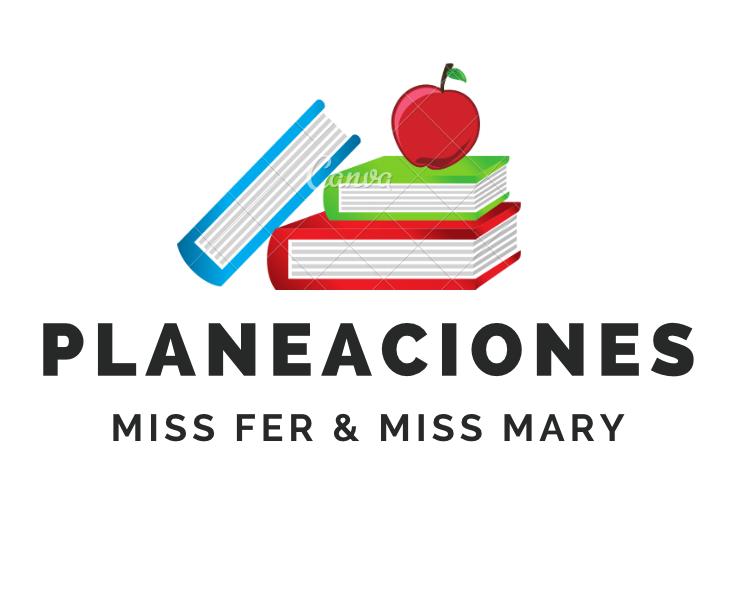 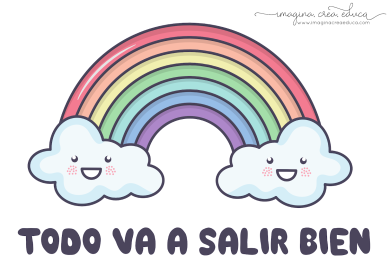 PLAN DE TRABAJOESCUELA PRIMARIA: ___________	SEXTO GRADO	MAESTRO (A): _________________ASIGNATURAAPRENDIZAJE ESPERADOACTIVIDADESSEGUIMIENTO Y RETROALIMENTACIÓNLUNESVida Saludable Participa en lapromoción de hábitos de higiene y limpieza para cuidar el medioambiente, en elentorno familiar,escolar y comunitarioDialogar con los alumnos sobre la importancia de mantener una buena higiene en nuestro entorno familiar y escolar. Realizar un listado de las acciones más importante para mantener limpia nuestra casa y nuestra escuela. Ejemplo:Depositar la basura en los contenedores LUNESLengua materna Elabora un organizador gráfico sobre las principalescaracterísticas de laradio como medio de comunicación y de la elaboración de un programa de radio.Elaborar un organizador grafico en el cuaderno sobre las ventajas y desventajas del uso de la radio en la actualidad en comparación con otros medios de comunicación populares: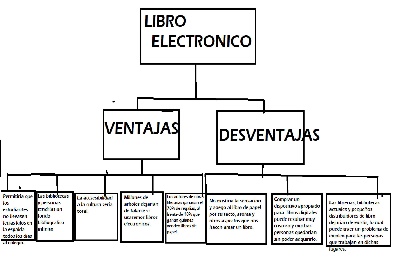 Analizar el trabajo en plenaria para su retroalimentación.LUNESHistoriaCompara las actividades y lasformas de vida nómada y sedentaria. Reconoce laimportancia de la invención de la escritura y lascaracterísticas de lasprimeras ciudadesObservar las siguientes imagenes y escribir el modo de vida que corresponden (nomadas o sedentarios). Posteriormente sobraya el concepto con la caracteristica correspondiente.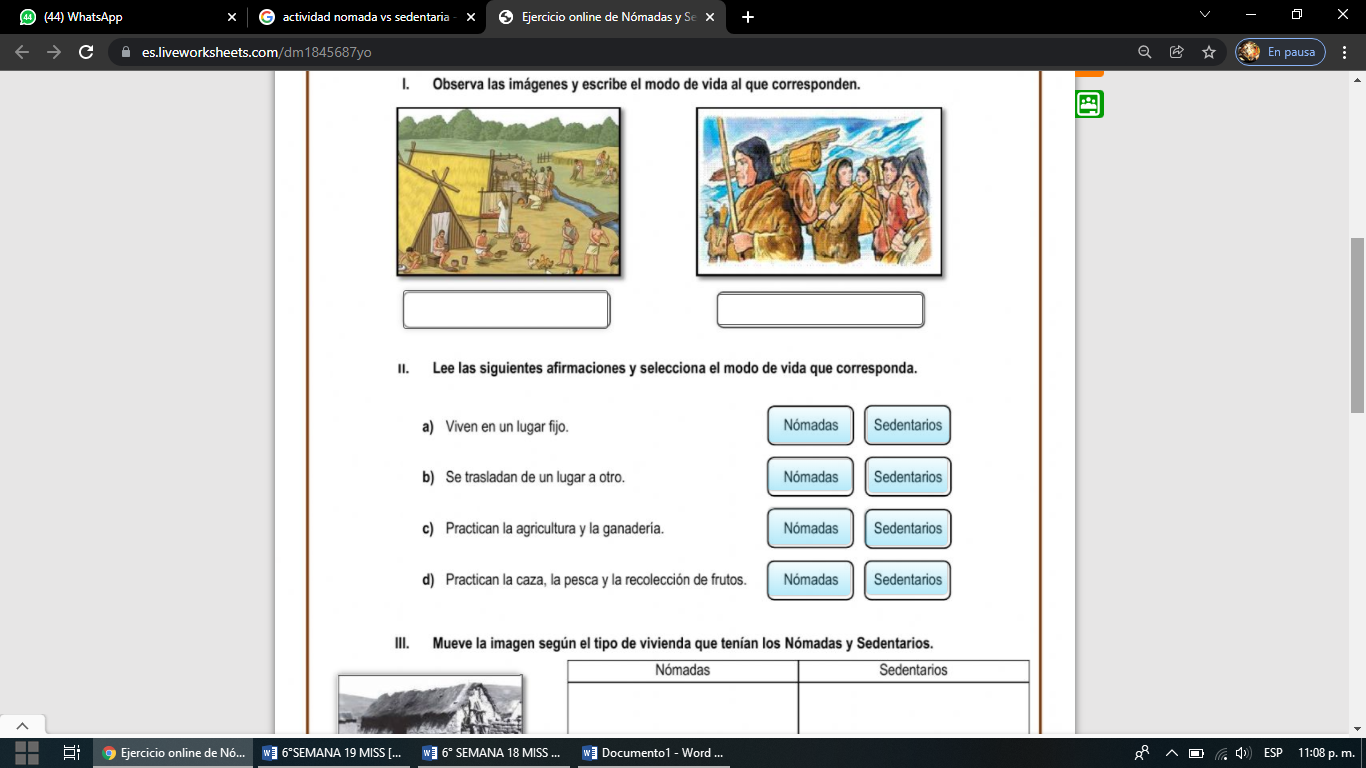 Analizar las respuestas en plenaria para su retroalimentación.LUNESGeografía Distingue diferencias en laInformación geográficarepresentada en mapas de escalas mundial, nacional yestatal. Interpreta planosurbanos a partir de sus elementos.Unir mediante una linea la definicion con el concepto correspondiente, posteriormente anotar el concepto con su definicion en el cuaderno.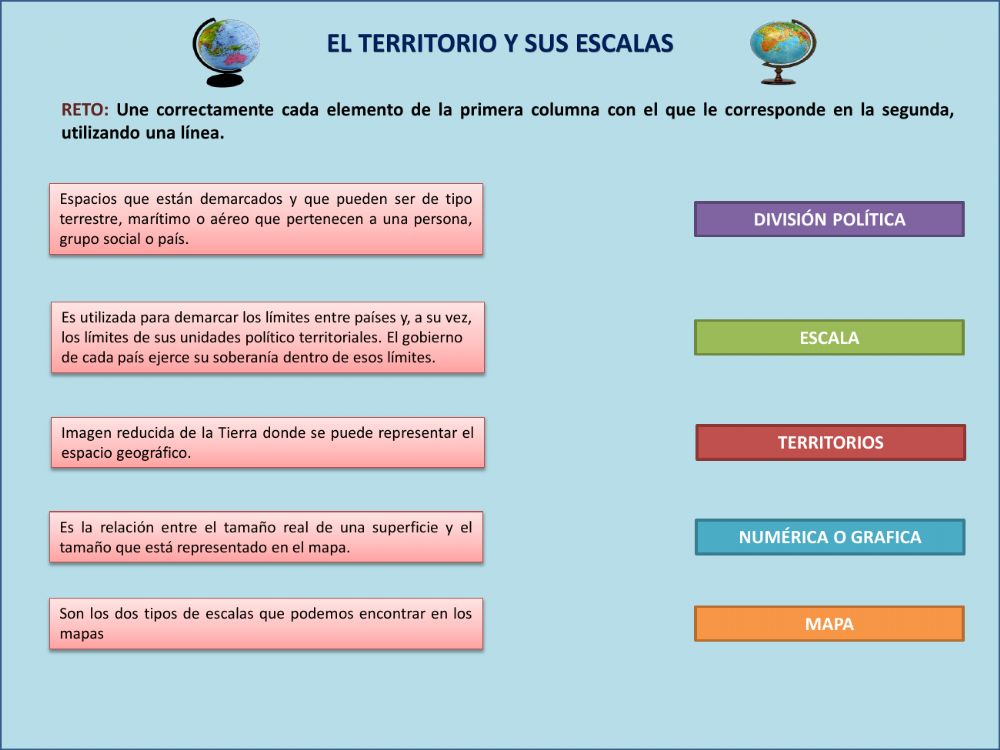 Analizar las respuestas en plenaria para su retroalimentacion. ASIGNATURAAPRENDIZAJE ESPERADOACTIVIDADESSEGUIMIENTO Y RETROALIMENTACIÓNMARTESMatemáticas Lee, escribe ycompara númerosnaturales,fraccionarios ydecimales.Explicita los criteriosde comparación.
En la escuela primaria “Francisco I. Madero” se llevó a cabo la medición anual de estaturas, algunas estaturas se registraron en la siguiente tabla para su comparación, completa los datos faltantes:Analizar las respuestas en plenaria para su retroalimentación.MARTESCiencias naturales Propone accionespara cuidar a losseres vivos alvalorar las causas yconsecuencias desu extinción en elpasado y en laactualidad.Anotar la siguiente tabla en el cuaderno sobre los animales extintos que existieron en su comunidad, municipio, estado o país.Posteriormente responde en el cuaderno: ¿Qué propuestas propondrías para evitar la extinción de futuras especies?Analizar las respuestas en plenaria para su retroalimentación. MARTESLengua materna Reflexiona sobrelas particularidadesde un reportajeCompletar en el cuaderno los siguiuentes enunciados sobre las caracteristicas del reportaje, agregando las palabras que aparecen en el recuadro punteado.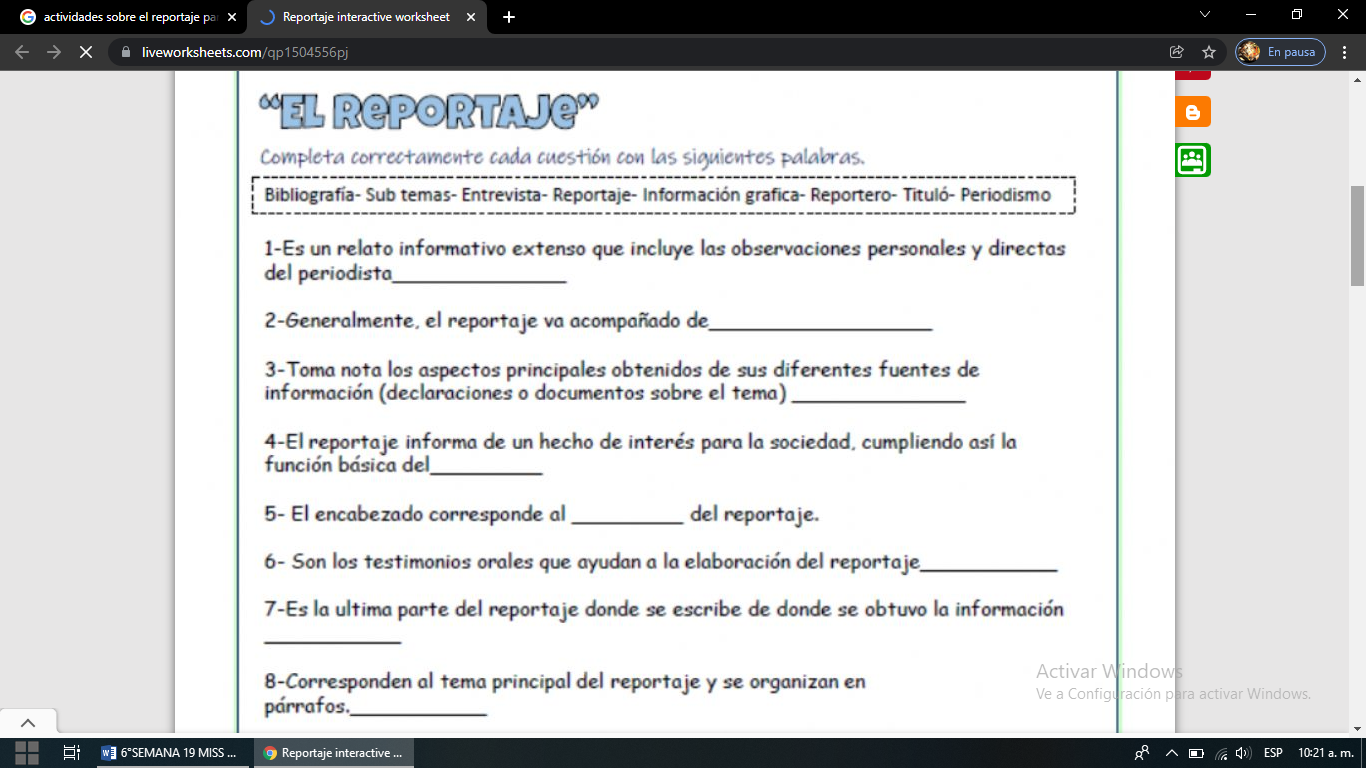 Analizar las respuestas en plenaria para su retroalimentación. MARTESHistoria Explica la importancia de losríos en el desarrollo de las civilizaciones agrícolas, sus rasgos comunes y diferencias.Reconoce laimportancia del mar Mediterráneoen el desarrollo delcomercio y ladifusión de la culturaDialogar con los alumnos sobre las principales ventajas que tenían las civilizaciones al vivir cerca de los ríos. Elaborar un listado de los beneficios que obtuvieron al estar cerca de los ríos y de los mares y realizar un dibujo del beneficio que consideren más importante. 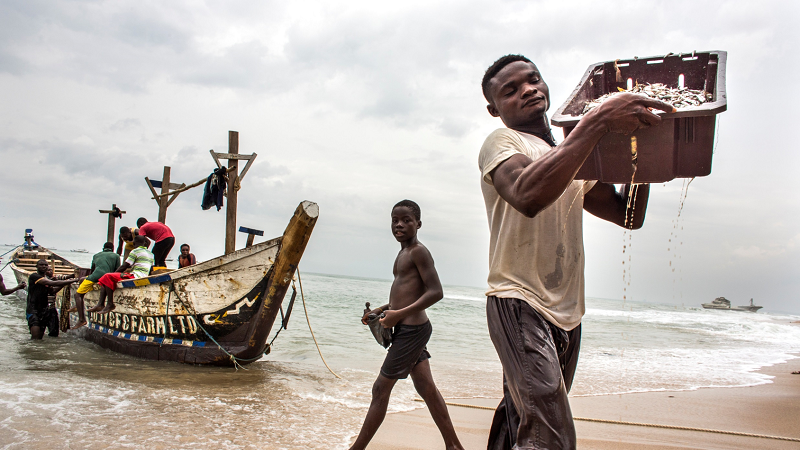 ASIGNATURAAPRENDIZAJE ESPERADOACTIVIDADESSEGUIMIENTO Y RETROALIMENTACIÓNMIÉRCOLES Cívica y ética en dialogo Valora el ejercicio de libertades de expresión, conciencia, asociación y respeta el ejercicio de las libertades de otras personas, en el marco del respeto a la dignidad y los derechos humanos. Actúa con autonomía y asume responsabilidades derivadas del ejercicio de su libertad.Realizar un cartel en el cuaderno sobre la importancia de exigir los derechos de libertad, expresión, conciencia entre otros. Así mismo asumir las responsabilidades que esto conlleva para no afectar los derechos de otras personas.Compartir el cartel elaborado con sus compañeros. 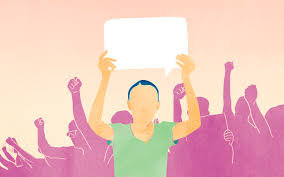 MIÉRCOLES Artes Reconoce movimientos y sonidos de personas reales de personas, animales y cosas y los reinterpreta utilizando la ficción.Jugar con los compañeros o con familiares a imitar a un personaje o animal solo haciendo gestos y movimientos, el resto de las personas deberá tratar de adivinarlo 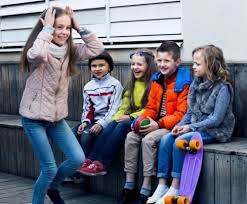 MIÉRCOLES Formación cívica y ética Valora el ejercicio de libertades de expresión, conciencia, asociación y respeta el ejercicio de las libertades de otras personas, en el marco del respeto a la dignidad y los derechos humanos. Actúa con autonomía y asume responsabilidades derivadas del ejercicio de su libertad en actividades familiares, escolares y comunitarias. Establece relaciones de respeto e igualdad entre personas de distintas culturas.Escribe en tu cuaderno un caso de discriminación que conozcas, y responde las siguientes preguntas en tu cuaderno:¿Qué provoco ese caso de discriminación?¿Cómo harías para resolverlo?¿Qué se puede realizar para evitar la discriminación en las escuelas?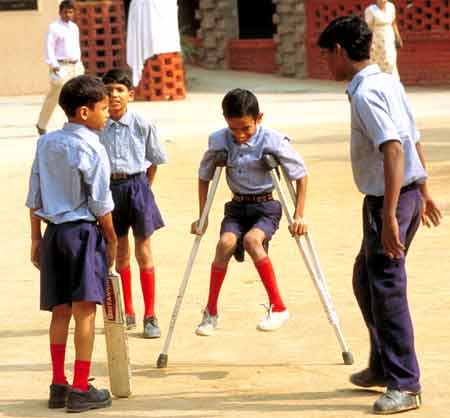 MIÉRCOLES Matemáticas Lee, escribe ycompara númerosnaturales, fraccionarios ydecimales.Explicitación de los criterios decomparación.Determinar la relación (menor, mayor o igual) entre las siguientes fracciones.>, < ó =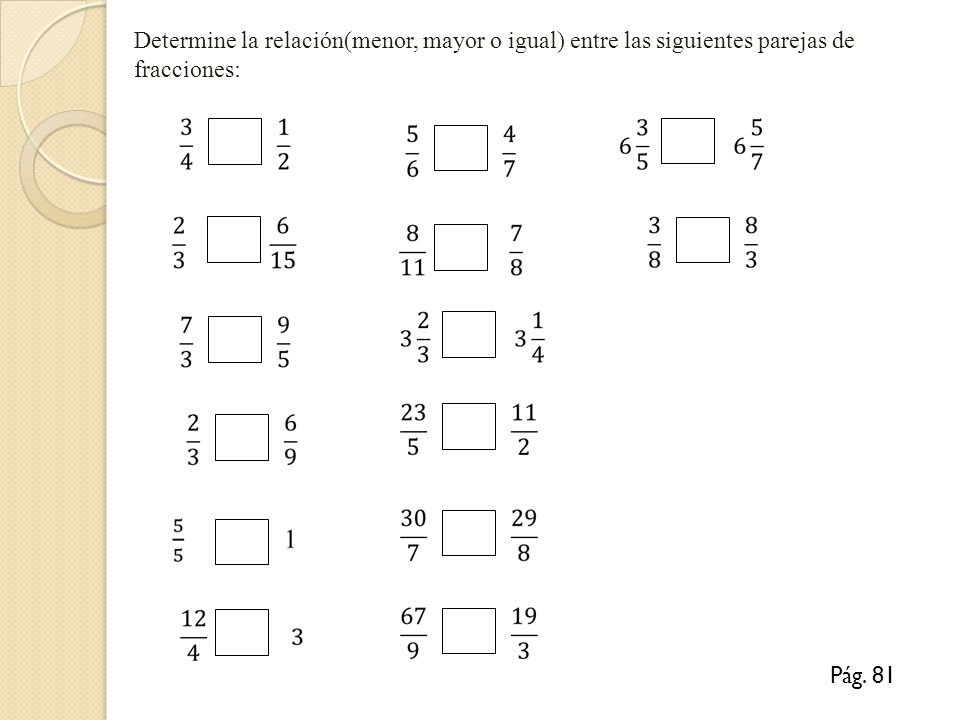 Convertir las siguientes fracciones a decimal:1 ¼ =2 2/3 =3 ½ =Analizar las respuestas en plenaria para su retroalimentación.MIÉRCOLES Lengua materna Reconoce lasprincipalesparticularidades de los cuentos demisterio y de terror.Analizar las características del cuento de terror que se muestran a continuación: 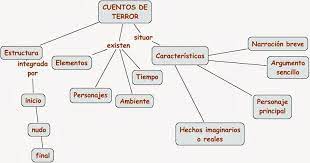 Posteriormente realizar un cuento de terror en el cuaderno tomando en cuenta las características principales anteriormente analizadas.Compartir el cuento a manera de plenaria para verificar si cumple con las características del mismo.ASIGNATURAAPRENDIZAJE ESPERADOACTIVIDADESSEGUIMIENTO Y RETROALIMENTACIÓNJUEVESMatemáticas Resuelve problemasaditivos con números naturales, decimales y fraccionarios,variando la estructura de los problemas. Estudioo reafirmación de los algoritmos convencionales.Resuelve los siguientes problemas en el cuaderno:Juan hace sus compras en el tianguis que se pone cerca de su casa los días sábados. Compra 3 kg de tomate ¾ kg de pepino, ½ de cebolla, 0.5 kg de carne de cerdo, y 0.750 kg de queso rallado. ¿Cuántos kilogramos de mercancía compro en total Juan?Pedro pesa 30.7 kilogramos, su hermano pesa 40 ½ kg, sus padres pesan 164 kg juntos, ¿Cuánto pesa en total toda la familia?Analizar las respuestas en plenaria para su retroalimentación. JUEVESGeografía Valora la riqueza y variedad de vida en los países.Analizar la siguiente grafica, posteriormente responder las siguientes preguntas en el cuaderno:¿Qué país tiene el mayor capital en el mundo?¿Cuál es la diferencia entre el primer y segundo país más rico?¿En qué lugar queda Holanda?¿Con cuanto capital cuenta Japón?¿Cómo crees que sea la riqueza con la que cuenta tu país?¿Los habitantes de tu país cuentan con un ingreso que alcanza para vivir dignamente?Analizar las respuestas en plenaria para su retroalimentación 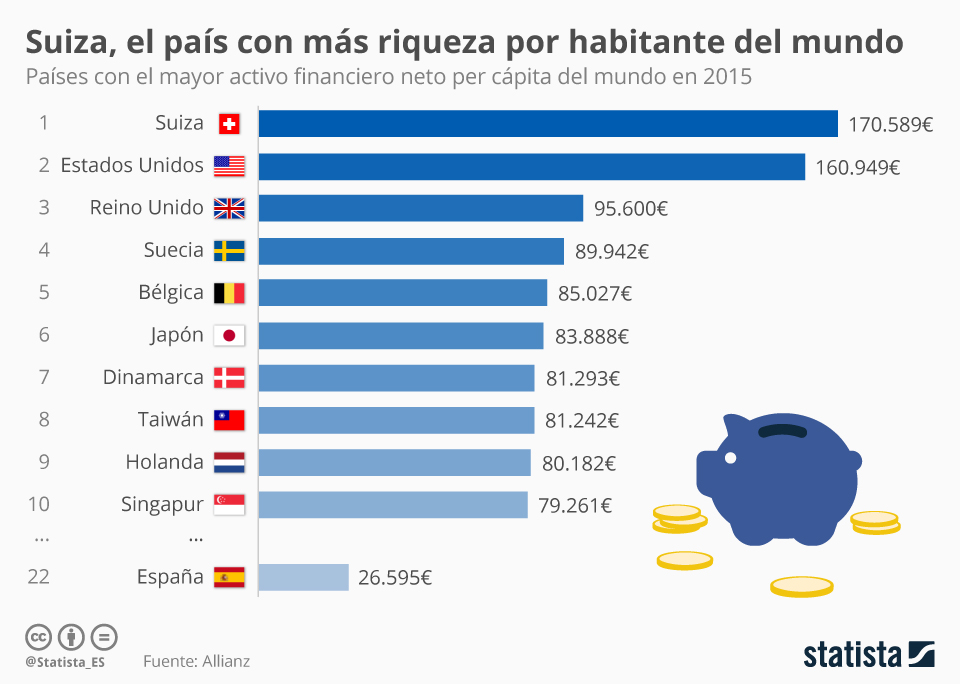 JUEVESLengua materna Registrar los textos narrativosrecopilados defuentes orales.Escribe un textonarrativo de latradición oral de su pueblo de forma autónoma en formatopredeterminado.Solicitar a un familiar o miembros de la comunidad que les cuenten una leyenda que sea originaria de la comunidad en donde viven, posteriormente escribirla en el cuaderno y compartirla con tus compañeros 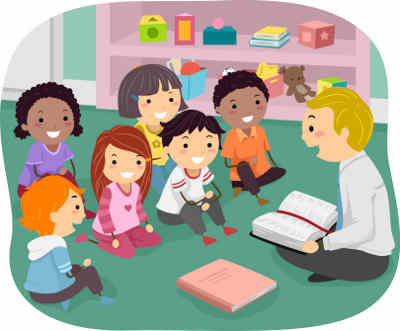 JUEVESCiencias naturales Explica elfuncionamientointegral del cuerpo humano a partir de las interaccionesentre diferentessistemas.Analizar la información que se presenta a continuación, posteriormente elaborar tarjetas de un cuarto de hoja blanca, anotar en ellas los conceptos individualmente y en otras tarjetas el significado de cada sistema.Una vez concluida esta actividad deberán jugar al memorama donde sacaran un concepto y un significado para ver si corresponden el uno con el otro.El sistema óseo o esqueleto. Da soporte al cuerpo, apoyo a los músculos y protege a otros órganos.El sistema muscular. Ayuda a que nuestro cuerpo se mueva.El sistema nervioso. Recibe estímulos del entorno y coordina a otros órganos y sistemas para responder a esos estímulos.El sistema respiratorio. Realiza el intercambio de gases (dióxido de carbono y oxígeno) entre el cuerpo y el ambiente.El sistema circulatorio. Transporta nutrimentos, oxígeno y otras sustancias en el cuerpo.El sistema excretor. Produce, almacena y expulsa desechos a través de la orina.El sistema digestivo. Transforma los alimentos en nutrimentos para que puedan ser aprovechados por las células.El sistema reproductor. Producir las hormonas y las células sexuales que intervienen en la reproducción.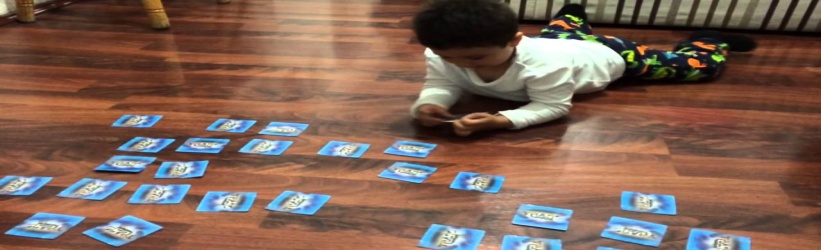 ASIGNATURAAPRENDIZAJE ESPERADOACTIVIDADESSEGUIMIENTO Y RETROALIMENTACIÓNVIERNESVida saludable Propone alternativasde actividades físicas que puede practicar dentro y fuera de la escuela para su bienestar.Preguntar a los alumnos si realizan ejercicios físicos fuera de la escuelaEscribir en el cuaderno 3 actividades físicas que sirvan para mejorar la salud de los estudiantes 1.-2.-3.-VIERNESMatemáticas Resuelveproblemasmultiplicativos convaloresfraccionarios odecimalesmedianteprocedimientos noformales.Ubicar las siguientes fracciones en las rectas:Recta 1.- ½Recta 2.- 13/6Recta 3.- 3 ¼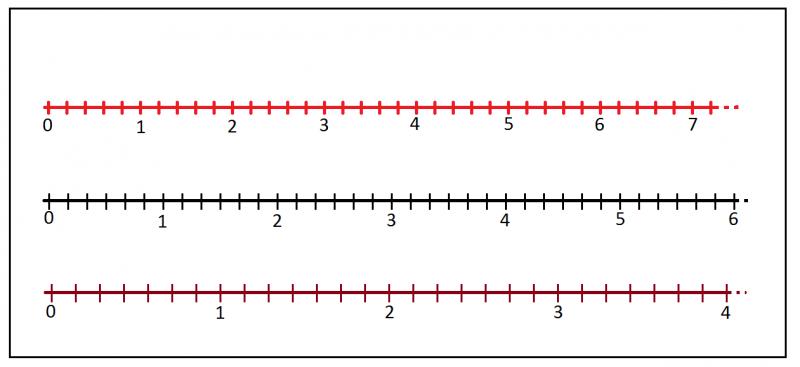 VIERNESArtesReconocemovimientos ysonidos depersonas reales de personas, animales y cosas y los reinterpretautilizando la ficción.Solicitar a los alumnos que cierren los ojos durante 5 minutos, todo debe estar en silencio y solo podrán escuchar los sonidos del exterior. Posteriormente con lo que escucharon deberán crear una pequeña historia. VIERNESEducación socioemocional Describe y valoradistintos puntos devista ante unasituación emocionalaflictiva proponiendoacciones paragenerar un estado de bienestar.De manera grupal propongan ideas para lograr un estado de bienestar y a pesar de diferentes emociones aflictivas. 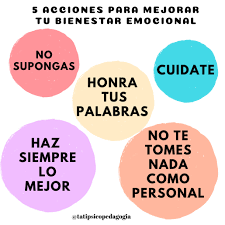 